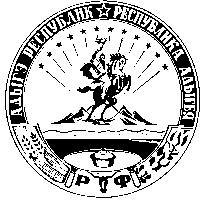 П О С Т А Н О В Л Е Н И ЕГЛАВЫ  МУНИЦИПАЛЬНОГО  ОБРАЗОВАНИЯ «ХАТУКАЙСКОЕ СЕЛЬСКОЕ ПОСЕЛЕНИЕ»от 06 июня 2022 года  №34а. ХатукайО внесении изменений в постановление главы муниципального образования «Хатукайское сельское поселение» от 30.12.2020г. №54 «Об утверждении муниципальной программы "Формирование современной городской среды в муниципальном образовании "Хатукайское сельское поселение" на 2018 - 2024 годы»В целях приведения в соответствие нормативно правовых актов администрации муниципального образования «Хатукайское сельское поселение», руководствуясь Уставом муниципального образования «Хатукайское сельское поселение», ПОСТАНОВЛЯЮ:1. Внести следующие изменения в постановление главы муниципального образования «Хатукайское сельское поселение» от 30.12.2020г. №54 «Об утверждении муниципальной программы "Формирование современной городской среды в муниципальном образовании "Хатукайское сельское поселение" на 2018 - 2024 годы»  (далее - постановление) 1.1. Паспорт муниципальной программы изложить в новой редакции согласно приложению №1.2. Данное постановление обнародовать на официальном сайте администрации Хатукайского сельского поселения.3. Настоящее постановление вступает в силу с момента его обнародования.Глава муниципального образования«Хатукайское сельское поселение»                                                                            З.А. ЖуковПриложение №1 к постановлению главы администрации МО «Хатукайское сельское поселение»от 06.06.2022г. №34Муниципальная программа 
"Формирование современной городской среды в муниципальном образовании «Хатукайское сельское поселение» на 2018 - 2024 годыПаспорт муниципальной программыОтветственный исполнитель программыАдминистрация МО «Хатукайское сельское поселение»Соисполнители программыотсутствуютУчастники программы- Администрация МО «Хатукайское сельское поселение»Цели программыПовышение качества и комфорта городской среды на территории муниципального образования  «Хатукайское сельское поселение»Задачи программы1. Обеспечение формирования единого облика муниципального образования «Хатукайское сельское поселение».2. Обеспечение создания, содержания и развития объектов благоустройства на территории муниципального образования «Хатукайское сельское поселение», включая объекты, находящиеся в частной собственности и прилегающие к ним территории.3. Повышение уровня вовлеченности заинтересованных граждан, организаций в реализацию мероприятий по благоустройству территории муниципального образования «Хатукайское сельское поселение».Целевые показатели (индикаторы) программы1. Количество благоустроенных общественных территорий в отчетном году (нарастающим итогом).2. Площадь благоустроенных общественных территорий в отчетном году (нарастающим итогом).3. Доля площади благоустроенных общественных территорий к общей площади общественных территорий.4. Площадь благоустроенных общественных территорий, приходящихся на 1 жителя муниципального образования «Хатукайское сельское поселение».5. Количество благоустроенных дворовых территорий многоквартирных домов в отчетном году (нарастающим итогом).6. Площадь благоустроенных дворовых территорий многоквартирных домов в отчетном году (нарастающим итогом).7. Доля благоустроенных дворовых территорий многоквартирных домов от общего количества дворовых территорий многоквартирных домов.8. Охват населения благоустроенными дворовыми территориями (доля населения, проживающего в жилом фонде с благоустроенными дворовыми территориями от общей численности населения муниципального образования «Хатукайское сельское поселение».)9. Объем трудового участия граждан в выполнении мероприятий по благоустройству дворовых и общественных территорий в отчетном году.Этапы и сроки реализации программы2018 - 2024 гг.Объемы бюджетных ассигнований программыОбщий объем бюджетных ассигнований программы из средств бюджета муниципального образования "Хатукайское сельское поселение" на 2018 - 2024 гг. составляет – 14 726,51 тыс. рублей,в том числе средства:- федерального бюджета – 7 945,7 тыс. рублей, из них по годам:2018 год – 0,0 тыс. рублей;2019 год – 2673,00 тыс. рублей;2020 год – 1785,01 тыс. рублей;2021 год – 0,0 тыс. рублей;2022 год – 3487,69 тыс. рублей;2023 год – 0,0 тыс. рублей;2024 год - 0,0 тыс. рублей- республиканского бюджета Республики Адыгея – 84,21 тыс. рублей, из них по годам:2018 год – 0,0 тыс. рублей;2019 год – 27,0 тыс. рублей;2020 год – 18,03 тыс. рублей;2021 год – 0,0 тыс. рублей;2022 год – 39,18 тыс. рублей;2023 год – 0,0 тыс. рублей;2024 год - 0,0 тыс. рублей- бюджета муниципального образования «Красногвардейский район» - 2 000,0 тыс. рублей, из них по годам:2018 год – 0,0 тыс. рублей;2019 год – 0,0 тыс. рублей;2020 год – 0,0тыс. рублей;2021 год – 0,0 тыс. рублей;2022 год – 2 000,0 тыс. рублей;2023 год – 0,0 тыс. рублей;2024 год - 0,0 тыс. рублей- бюджета муниципального образования "Хатукайское сельское поселение" – 4 696,6 тыс. рублей, из них по годам:2018 год – 300,00 тыс. рублей;2019 год – 356,6 тыс. рублей;2020 год – 510,00 тыс. рублей;2021 год – 510,00 тыс. рублей;2022 год – 2 510,00 тыс. рублей;2023 год -  510,00 тыс. рублей;2024 год - 0,0 тыс. рублей.Ожидаемые результаты реализации программы1. Формирование единого стиля в дизайне сельского пространства, направленного на формирование положительного имиджа а. Хатукай.2. Увеличение количества благоустроенных объектов на территории муниципального образования «Хатукайское сельское поселение».3. Увеличение числа граждан, организаций, вовлеченных в реализацию мероприятий по благоустройству территории муниципального образования «Хатукайское сельское поселение».